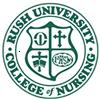 Department/CommitteeAmount RequestedRequested ByReason for RequestFOR OFFICE USE ONLYFOR OFFICE USE ONLYFOR OFFICE USE ONLYFOR OFFICE USE ONLYAccount NumberApproved BySignatureAmount ApprovedReceived BySignature